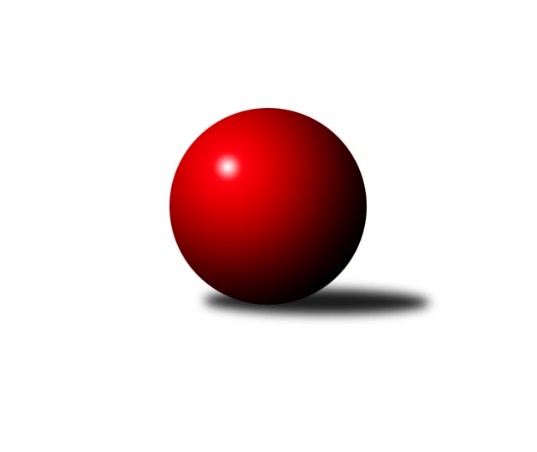 Č.20Ročník 2016/2017	20.5.2024 2. KLZ B 2016/2017Statistika 20. kolaTabulka družstev:		družstvo	záp	výh	rem	proh	skore	sety	průměr	body	plné	dorážka	chyby	1.	KC Zlín	18	15	1	2	98.0 : 46.0 	(253.0 : 179.0)	3162	31	2154	1008	34.8	2.	KK Zábřeh	18	12	3	3	93.0 : 51.0 	(244.0 : 188.0)	3110	27	2117	993	32.4	3.	TJ Jiskra Nová Bystřice	18	12	1	5	86.0 : 58.0 	(236.5 : 195.5)	3137	25	2140	997	41.2	4.	HKK Olomouc	18	8	3	7	71.0 : 73.0 	(197.5 : 234.5)	3090	19	2106	984	43.6	5.	KK Mor.Slávia Brno	19	8	2	9	74.0 : 78.0 	(220.0 : 236.0)	3111	18	2138	973	45.7	6.	TJ Rostex Vyškov ˝A˝	18	8	1	9	76.0 : 68.0 	(217.5 : 214.5)	3078	17	2102	976	44.1	7.	KK PSJ Jihlava	17	7	2	8	70.0 : 66.0 	(211.0 : 197.0)	3008	16	2064	944	46.5	8.	TJ Sokol Luhačovice	18	8	0	10	68.0 : 76.0 	(219.5 : 212.5)	3069	16	2112	957	40.7	9.	SK Baník Ratiškovice	18	7	1	10	64.0 : 80.0 	(212.0 : 220.0)	3093	15	2132	962	44.7	10.	TJ Sokol Vracov	18	5	0	13	55.0 : 89.0 	(199.0 : 233.0)	3069	10	2092	977	49.1	11.	KK Vyškov˝B˝	18	2	0	16	37.0 : 107.0 	(166.0 : 266.0)	2900	4	2028	872	62Tabulka doma:		družstvo	záp	výh	rem	proh	skore	sety	průměr	body	maximum	minimum	1.	KK Zábřeh	9	7	1	1	53.0 : 19.0 	(130.5 : 85.5)	3184	15	3263	3047	2.	KC Zlín	9	7	1	1	48.0 : 24.0 	(128.0 : 88.0)	3109	15	3208	3014	3.	TJ Jiskra Nová Bystřice	9	7	1	1	47.0 : 25.0 	(120.5 : 95.5)	3104	15	3171	3022	4.	TJ Rostex Vyškov ˝A˝	9	6	1	2	49.0 : 23.0 	(117.5 : 98.5)	3169	13	3349	3102	5.	HKK Olomouc	9	6	1	2	43.0 : 29.0 	(110.0 : 106.0)	3079	13	3162	2884	6.	KK Mor.Slávia Brno	10	6	1	3	45.0 : 35.0 	(120.5 : 119.5)	3114	13	3261	3029	7.	TJ Sokol Luhačovice	9	6	0	3	42.0 : 30.0 	(119.0 : 97.0)	3139	12	3189	3047	8.	KK PSJ Jihlava	8	5	1	2	40.0 : 24.0 	(108.0 : 84.0)	3163	11	3222	3107	9.	TJ Sokol Vracov	9	3	0	6	30.0 : 42.0 	(93.0 : 123.0)	3083	6	3280	2948	10.	SK Baník Ratiškovice	9	2	0	7	27.0 : 45.0 	(107.0 : 109.0)	3067	4	3156	3003	11.	KK Vyškov˝B˝	9	2	0	7	23.0 : 49.0 	(86.5 : 129.5)	3033	4	3092	2953Tabulka venku:		družstvo	záp	výh	rem	proh	skore	sety	průměr	body	maximum	minimum	1.	KC Zlín	9	8	0	1	50.0 : 22.0 	(125.0 : 91.0)	3169	16	3285	2999	2.	KK Zábřeh	9	5	2	2	40.0 : 32.0 	(113.5 : 102.5)	3100	12	3277	3034	3.	SK Baník Ratiškovice	9	5	1	3	37.0 : 35.0 	(105.0 : 111.0)	3097	11	3207	2971	4.	TJ Jiskra Nová Bystřice	9	5	0	4	39.0 : 33.0 	(116.0 : 100.0)	3141	10	3276	3016	5.	HKK Olomouc	9	2	2	5	28.0 : 44.0 	(87.5 : 128.5)	3091	6	3197	2975	6.	KK PSJ Jihlava	9	2	1	6	30.0 : 42.0 	(103.0 : 113.0)	2989	5	3167	2516	7.	KK Mor.Slávia Brno	9	2	1	6	29.0 : 43.0 	(99.5 : 116.5)	3110	5	3257	2943	8.	TJ Rostex Vyškov ˝A˝	9	2	0	7	27.0 : 45.0 	(100.0 : 116.0)	3071	4	3220	2985	9.	TJ Sokol Luhačovice	9	2	0	7	26.0 : 46.0 	(100.5 : 115.5)	3061	4	3112	2981	10.	TJ Sokol Vracov	9	2	0	7	25.0 : 47.0 	(106.0 : 110.0)	3068	4	3113	3039	11.	KK Vyškov˝B˝	9	0	0	9	14.0 : 58.0 	(79.5 : 136.5)	2889	0	3048	2688Tabulka podzimní části:		družstvo	záp	výh	rem	proh	skore	sety	průměr	body	doma	venku	1.	KC Zlín	10	8	1	1	53.0 : 27.0 	(141.5 : 98.5)	3166	17 	3 	1 	1 	5 	0 	0	2.	TJ Jiskra Nová Bystřice	10	8	0	2	52.0 : 28.0 	(136.0 : 104.0)	3127	16 	5 	0 	0 	3 	0 	2	3.	KK Zábřeh	10	7	1	2	53.0 : 27.0 	(129.5 : 110.5)	3080	15 	5 	0 	0 	2 	1 	2	4.	HKK Olomouc	10	5	2	3	43.0 : 37.0 	(113.0 : 127.0)	3104	12 	4 	0 	1 	1 	2 	2	5.	TJ Rostex Vyškov ˝A˝	10	5	1	4	44.0 : 36.0 	(123.5 : 116.5)	3086	11 	3 	1 	1 	2 	0 	3	6.	TJ Sokol Luhačovice	10	5	0	5	36.0 : 44.0 	(119.0 : 121.0)	3068	10 	4 	0 	1 	1 	0 	4	7.	KK PSJ Jihlava	10	3	1	6	38.0 : 42.0 	(118.5 : 121.5)	3059	7 	2 	1 	2 	1 	0 	4	8.	KK Mor.Slávia Brno	10	3	1	6	36.0 : 44.0 	(120.5 : 119.5)	3099	7 	2 	1 	2 	1 	0 	4	9.	SK Baník Ratiškovice	10	3	1	6	33.0 : 47.0 	(115.0 : 125.0)	3064	7 	1 	0 	4 	2 	1 	2	10.	TJ Sokol Vracov	10	3	0	7	29.0 : 51.0 	(107.0 : 133.0)	3064	6 	2 	0 	3 	1 	0 	4	11.	KK Vyškov˝B˝	10	1	0	9	23.0 : 57.0 	(96.5 : 143.5)	2867	2 	1 	0 	4 	0 	0 	5Tabulka jarní části:		družstvo	záp	výh	rem	proh	skore	sety	průměr	body	doma	venku	1.	KC Zlín	8	7	0	1	45.0 : 19.0 	(111.5 : 80.5)	3149	14 	4 	0 	0 	3 	0 	1 	2.	KK Zábřeh	8	5	2	1	40.0 : 24.0 	(114.5 : 77.5)	3174	12 	2 	1 	1 	3 	1 	0 	3.	KK Mor.Slávia Brno	9	5	1	3	38.0 : 34.0 	(99.5 : 116.5)	3123	11 	4 	0 	1 	1 	1 	2 	4.	KK PSJ Jihlava	7	4	1	2	32.0 : 24.0 	(92.5 : 75.5)	3007	9 	3 	0 	0 	1 	1 	2 	5.	TJ Jiskra Nová Bystřice	8	4	1	3	34.0 : 30.0 	(100.5 : 91.5)	3156	9 	2 	1 	1 	2 	0 	2 	6.	SK Baník Ratiškovice	8	4	0	4	31.0 : 33.0 	(97.0 : 95.0)	3115	8 	1 	0 	3 	3 	0 	1 	7.	HKK Olomouc	8	3	1	4	28.0 : 36.0 	(84.5 : 107.5)	3072	7 	2 	1 	1 	1 	0 	3 	8.	TJ Sokol Luhačovice	8	3	0	5	32.0 : 32.0 	(100.5 : 91.5)	3085	6 	2 	0 	2 	1 	0 	3 	9.	TJ Rostex Vyškov ˝A˝	8	3	0	5	32.0 : 32.0 	(94.0 : 98.0)	3085	6 	3 	0 	1 	0 	0 	4 	10.	TJ Sokol Vracov	8	2	0	6	26.0 : 38.0 	(92.0 : 100.0)	3075	4 	1 	0 	3 	1 	0 	3 	11.	KK Vyškov˝B˝	8	1	0	7	14.0 : 50.0 	(69.5 : 122.5)	2979	2 	1 	0 	3 	0 	0 	4 Zisk bodů pro družstvo:		jméno hráče	družstvo	body	zápasy	v %	dílčí body	sety	v %	1.	Iva Molová 	TJ Jiskra Nová Bystřice 	15	/	18	(83%)	50.5	/	72	(70%)	2.	Dana Wiedermannová 	KK Zábřeh 	14	/	18	(78%)	42.5	/	72	(59%)	3.	Martina Šupálková 	SK Baník Ratiškovice 	13	/	14	(93%)	44.5	/	56	(79%)	4.	Jitka Killarová 	KK Zábřeh 	13	/	17	(76%)	50	/	68	(74%)	5.	Romana Švubová 	KK Zábřeh 	13	/	17	(76%)	42.5	/	68	(63%)	6.	Silvie Vaňková 	HKK Olomouc 	13	/	17	(76%)	41	/	68	(60%)	7.	Michaela Kouřilová 	TJ Rostex Vyškov ˝A˝ 	13	/	17	(76%)	39.5	/	68	(58%)	8.	Šárka Nováková 	TJ Sokol Luhačovice 	13	/	18	(72%)	48.5	/	72	(67%)	9.	Jitka Šimková 	TJ Sokol Vracov 	12	/	17	(71%)	33.5	/	68	(49%)	10.	Romana Sedlářová 	KK Mor.Slávia Brno 	11	/	13	(85%)	35	/	52	(67%)	11.	Martina Ančincová 	KC Zlín 	11	/	14	(79%)	37	/	56	(66%)	12.	Martina Zimáková 	KC Zlín 	11	/	15	(73%)	39.5	/	60	(66%)	13.	Bohdana Jankových 	KC Zlín 	11	/	15	(73%)	39.5	/	60	(66%)	14.	Šárka Vacková 	KK PSJ Jihlava 	11	/	15	(73%)	36.5	/	60	(61%)	15.	Monika Anderová 	TJ Rostex Vyškov ˝A˝ 	11	/	16	(69%)	36	/	64	(56%)	16.	Eva Rosendorfská 	KK PSJ Jihlava 	11	/	17	(65%)	39	/	68	(57%)	17.	Jana Vejmolová 	TJ Rostex Vyškov ˝A˝ 	11	/	18	(61%)	44.5	/	72	(62%)	18.	Lucie Vrecková 	TJ Jiskra Nová Bystřice 	11	/	18	(61%)	41	/	72	(57%)	19.	Lenka Kubová 	KK Zábřeh 	10	/	15	(67%)	35.5	/	60	(59%)	20.	Hana Kubáčková 	KC Zlín 	10	/	17	(59%)	41	/	68	(60%)	21.	Mariana Kreuzingerová 	TJ Sokol Vracov 	9	/	12	(75%)	33	/	48	(69%)	22.	Šárka Dvořáková 	KK PSJ Jihlava 	9	/	12	(75%)	28	/	48	(58%)	23.	Martina Dosedlová 	KK Mor.Slávia Brno 	9	/	13	(69%)	32.5	/	52	(63%)	24.	Gabriela Filakovská 	TJ Jiskra Nová Bystřice 	9	/	14	(64%)	33	/	56	(59%)	25.	Hana Konečná 	TJ Sokol Luhačovice 	9	/	14	(64%)	30.5	/	56	(54%)	26.	Lenka Kričinská 	KK Mor.Slávia Brno 	9	/	19	(47%)	36	/	76	(47%)	27.	Jana Kovářová 	KK Vyškov˝B˝ 	8	/	12	(67%)	28	/	48	(58%)	28.	Michaela Běhounová 	TJ Jiskra Nová Bystřice 	8	/	12	(67%)	26.5	/	48	(55%)	29.	Jana Kurialová 	KK Vyškov˝B˝ 	8	/	13	(62%)	32	/	52	(62%)	30.	Jitka Žáčková 	KK Mor.Slávia Brno 	8	/	14	(57%)	27	/	56	(48%)	31.	Kristýna Zimáková 	KC Zlín 	8	/	15	(53%)	33.5	/	60	(56%)	32.	Jaroslava Havranová 	HKK Olomouc 	8	/	15	(53%)	29	/	60	(48%)	33.	Dana Tomančáková 	SK Baník Ratiškovice 	8	/	15	(53%)	28	/	60	(47%)	34.	Ilona Olšáková 	KK Mor.Slávia Brno 	8	/	16	(50%)	29.5	/	64	(46%)	35.	Lenka Horňáková 	KK Zábřeh 	8	/	17	(47%)	34	/	68	(50%)	36.	Jana Braunová 	KK PSJ Jihlava 	7	/	8	(88%)	24	/	32	(75%)	37.	Dita Trochtová 	KC Zlín 	7	/	9	(78%)	22	/	36	(61%)	38.	Andrea Tatoušková 	HKK Olomouc 	7	/	9	(78%)	17.5	/	36	(49%)	39.	Lenka Menšíková 	TJ Sokol Luhačovice 	7	/	12	(58%)	27.5	/	48	(57%)	40.	Lucie Trávníčková 	TJ Rostex Vyškov ˝A˝ 	7	/	12	(58%)	27.5	/	48	(57%)	41.	Veronika Baudyšová 	TJ Jiskra Nová Bystřice 	7	/	13	(54%)	30	/	52	(58%)	42.	Marie Chmelíková 	HKK Olomouc 	7	/	14	(50%)	23.5	/	56	(42%)	43.	Simona Matulová 	KK PSJ Jihlava 	7	/	15	(47%)	31.5	/	60	(53%)	44.	Ludmila Pančochová 	TJ Sokol Luhačovice 	7	/	16	(44%)	35.5	/	64	(55%)	45.	Tereza Hykšová 	SK Baník Ratiškovice 	7	/	16	(44%)	32	/	64	(50%)	46.	Hana Beranová 	TJ Sokol Vracov 	7	/	17	(41%)	34	/	68	(50%)	47.	Marie Kobylková 	SK Baník Ratiškovice 	7	/	17	(41%)	32	/	68	(47%)	48.	Monika Niklová 	TJ Sokol Vracov 	7	/	18	(39%)	31	/	72	(43%)	49.	Dagmar Opluštilová 	SK Baník Ratiškovice 	6	/	6	(100%)	20	/	24	(83%)	50.	Monika Hubíková 	TJ Sokol Luhačovice 	6	/	12	(50%)	22.5	/	48	(47%)	51.	Kateřina Bajerová 	HKK Olomouc 	6	/	13	(46%)	28.5	/	52	(55%)	52.	Pavlína Březinová 	KK Mor.Slávia Brno 	6	/	19	(32%)	34.5	/	76	(45%)	53.	Petra Dočkalová 	KK PSJ Jihlava 	5	/	7	(71%)	16	/	28	(57%)	54.	Monika Tilšerová 	TJ Rostex Vyškov ˝A˝ 	5	/	8	(63%)	17.5	/	32	(55%)	55.	Andrea Katriňáková 	TJ Sokol Luhačovice 	5	/	10	(50%)	18.5	/	40	(46%)	56.	Tereza Vidlářová 	TJ Rostex Vyškov ˝A˝ 	5	/	12	(42%)	16	/	48	(33%)	57.	Hana Malíšková 	HKK Olomouc 	5	/	13	(38%)	23	/	52	(44%)	58.	Hana Kropáčová 	HKK Olomouc 	5	/	13	(38%)	23	/	52	(44%)	59.	Ludmila Tomiczková 	KK Vyškov˝B˝ 	5	/	13	(38%)	21.5	/	52	(41%)	60.	Klára Trojanová 	TJ Sokol Vracov 	4	/	11	(36%)	19.5	/	44	(44%)	61.	Veronika Pýchová 	TJ Jiskra Nová Bystřice 	4	/	12	(33%)	20	/	48	(42%)	62.	Eva Kadrnožková 	TJ Jiskra Nová Bystřice 	4	/	13	(31%)	23.5	/	52	(45%)	63.	Zuzana Štěrbová 	TJ Rostex Vyškov ˝A˝ 	4	/	14	(29%)	19	/	56	(34%)	64.	Běla Omastová 	KK Vyškov˝B˝ 	4	/	16	(25%)	17	/	64	(27%)	65.	Milana Alánová 	KK Vyškov˝B˝ 	4	/	17	(24%)	24.5	/	68	(36%)	66.	Helena Sobčáková 	KK Zábřeh 	3	/	3	(100%)	10	/	12	(83%)	67.	Hana Stehlíková 	KC Zlín 	3	/	5	(60%)	11.5	/	20	(58%)	68.	Karolína Derahová 	KK PSJ Jihlava 	3	/	5	(60%)	8.5	/	20	(43%)	69.	Kamila Chládková 	KK Zábřeh 	3	/	6	(50%)	11.5	/	24	(48%)	70.	Jana Mačudová 	SK Baník Ratiškovice 	3	/	8	(38%)	16	/	32	(50%)	71.	Michaela Slavětínská 	KK Mor.Slávia Brno 	3	/	8	(38%)	11.5	/	32	(36%)	72.	Zuzana Ančincová 	KC Zlín 	3	/	10	(30%)	17	/	40	(43%)	73.	Jana Macková 	SK Baník Ratiškovice 	3	/	12	(25%)	14	/	48	(29%)	74.	Sára Zálešáková 	SK Baník Ratiškovice 	3	/	14	(21%)	20	/	56	(36%)	75.	Lenka Wognitschová 	TJ Rostex Vyškov ˝A˝ 	2	/	4	(50%)	9	/	16	(56%)	76.	Hana Vrecková 	TJ Jiskra Nová Bystřice 	2	/	4	(50%)	7.5	/	16	(47%)	77.	Zdenka Svobodová 	TJ Sokol Luhačovice 	2	/	6	(33%)	12.5	/	24	(52%)	78.	Dana Fišerová 	KK PSJ Jihlava 	2	/	11	(18%)	15	/	44	(34%)	79.	Hana Krajíčková 	TJ Sokol Luhačovice 	2	/	12	(17%)	19	/	48	(40%)	80.	Marie Býčková 	TJ Sokol Vracov 	2	/	13	(15%)	17.5	/	52	(34%)	81.	Radka Suchomelová 	KK Vyškov˝B˝ 	2	/	14	(14%)	19	/	56	(34%)	82.	Jitka Usnulová 	KK Vyškov˝B˝ 	2	/	16	(13%)	20	/	64	(31%)	83.	Lucie Polešovská 	TJ Sokol Vracov 	1	/	1	(100%)	3.5	/	4	(88%)	84.	Denisa Martináková 	TJ Sokol Vracov 	1	/	1	(100%)	3	/	4	(75%)	85.	Věra Skoumalová 	KC Zlín 	1	/	1	(100%)	3	/	4	(75%)	86.	Silvie Horňáková 	KK Zábřeh 	1	/	1	(100%)	2.5	/	4	(63%)	87.	Michaela Šimková 	KK Mor.Slávia Brno 	1	/	2	(50%)	2.5	/	8	(31%)	88.	Veronika Kaiserová 	TJ Sokol Vracov 	1	/	4	(25%)	6.5	/	16	(41%)	89.	Martina Hájková 	KK Mor.Slávia Brno 	1	/	4	(25%)	4.5	/	16	(28%)	90.	Ivana Pešková 	KK Mor.Slávia Brno 	1	/	4	(25%)	4	/	16	(25%)	91.	Hana Ollingerová 	KK Zábřeh 	1	/	6	(17%)	6.5	/	24	(27%)	92.	Veronika Presová 	TJ Sokol Vracov 	1	/	8	(13%)	11	/	32	(34%)	93.	Helena Konečná 	TJ Sokol Luhačovice 	0	/	1	(0%)	2	/	4	(50%)	94.	Jana Nytrová 	TJ Rostex Vyškov ˝A˝ 	0	/	1	(0%)	2	/	4	(50%)	95.	Barbora Pýchová 	TJ Jiskra Nová Bystřice 	0	/	1	(0%)	1.5	/	4	(38%)	96.	Radana Krausová 	KK PSJ Jihlava 	0	/	1	(0%)	1	/	4	(25%)	97.	Lenka Idrová 	KK Mor.Slávia Brno 	0	/	1	(0%)	0	/	4	(0%)	98.	Irena Partlová 	KK PSJ Jihlava 	0	/	1	(0%)	0	/	4	(0%)	99.	Marcela Balvínová 	KK Zábřeh 	0	/	2	(0%)	3	/	8	(38%)	100.	Adéla Hlávková 	KK PSJ Jihlava 	0	/	2	(0%)	3	/	8	(38%)	101.	Vladimíra Kyprová 	KK Vyškov˝B˝ 	0	/	2	(0%)	2	/	8	(25%)	102.	Zuzana Slovenčíková 	KC Zlín 	0	/	2	(0%)	1	/	8	(13%)	103.	Eva Alánová 	KK Vyškov˝B˝ 	0	/	3	(0%)	2	/	12	(17%)	104.	Martina Nejedlíková 	TJ Sokol Vracov 	0	/	3	(0%)	2	/	12	(17%)	105.	Olga Ollingerová 	KK Zábřeh 	0	/	4	(0%)	6	/	16	(38%)	106.	Lenka Habrová 	KK PSJ Jihlava 	0	/	4	(0%)	5	/	16	(31%)	107.	Pavla Fialová 	TJ Rostex Vyškov ˝A˝ 	0	/	4	(0%)	4	/	16	(25%)	108.	Denisa Hamplová 	HKK Olomouc 	0	/	7	(0%)	4	/	28	(14%)Průměry na kuželnách:		kuželna	průměr	plné	dorážka	chyby	výkon na hráče	1.	TJ Sokol Luhačovice, 1-4	3123	2121	1002	36.4	(520.6)	2.	KK Zábřeh, 1-4	3121	2129	992	36.2	(520.2)	3.	KK PSJ Jihlava, 1-4	3121	2145	975	45.9	(520.2)	4.	TJ Sokol Vracov, 1-6	3105	2138	967	44.7	(517.6)	5.	KK Vyškov, 1-4	3104	2123	981	48.5	(517.5)	6.	KK MS Brno, 1-4	3103	2117	985	42.7	(517.2)	7.	HKK Olomouc, 1-8	3070	2108	962	45.2	(511.8)	8.	KC Zlín, 1-4	3068	2102	965	44.8	(511.5)	9.	TJ Jiskra Nová Bystřice, 1-4	3060	2093	967	45.3	(510.1)	10.	Ratíškovice, 1-4	3042	2081	960	46.3	(507.1)Nejlepší výkony na kuželnách:TJ Sokol Luhačovice, 1-4KC Zlín	3218	8. kolo	Iva Molová 	TJ Jiskra Nová Bystřice	597	12. koloSK Baník Ratiškovice	3207	14. kolo	Šárka Nováková 	TJ Sokol Luhačovice	583	10. koloTJ Sokol Luhačovice	3189	10. kolo	Zuzana Ančincová 	KC Zlín	571	8. koloTJ Sokol Luhačovice	3189	8. kolo	Jitka Šimková 	TJ Sokol Vracov	571	2. koloTJ Sokol Luhačovice	3168	19. kolo	Martina Ančincová 	KC Zlín	569	8. koloHKK Olomouc	3163	19. kolo	Šárka Nováková 	TJ Sokol Luhačovice	567	11. koloTJ Sokol Luhačovice	3160	14. kolo	Jaroslava Havranová 	HKK Olomouc	566	19. koloTJ Sokol Luhačovice	3156	11. kolo	Jana Vejmolová 	TJ Rostex Vyškov ˝A˝	566	10. koloTJ Rostex Vyškov ˝A˝	3154	10. kolo	Eva Kadrnožková 	TJ Jiskra Nová Bystřice	558	12. koloTJ Sokol Luhačovice	3144	17. kolo	Monika Hubíková 	TJ Sokol Luhačovice	553	8. koloKK Zábřeh, 1-4KK Zábřeh	3263	9. kolo	Jitka Killarová 	KK Zábřeh	580	9. koloKK Zábřeh	3260	18. kolo	Jitka Killarová 	KK Zábřeh	578	20. koloKK Zábřeh	3246	15. kolo	Dana Wiedermannová 	KK Zábřeh	577	15. koloKK Zábřeh	3228	3. kolo	Jitka Killarová 	KK Zábřeh	575	13. koloKK Zábřeh	3219	7. kolo	Jitka Killarová 	KK Zábřeh	574	15. koloKK Zábřeh	3200	13. kolo	Romana Švubová 	KK Zábřeh	573	18. koloKK Mor.Slávia Brno	3162	13. kolo	Jitka Killarová 	KK Zábřeh	567	7. koloTJ Jiskra Nová Bystřice	3135	18. kolo	Romana Švubová 	KK Zábřeh	563	3. koloSK Baník Ratiškovice	3131	20. kolo	Jitka Killarová 	KK Zábřeh	553	1. koloKC Zlín	3129	15. kolo	Dana Wiedermannová 	KK Zábřeh	553	9. koloKK PSJ Jihlava, 1-4KK PSJ Jihlava	3222	10. kolo	Jana Braunová 	KK PSJ Jihlava	585	16. koloTJ Jiskra Nová Bystřice	3222	2. kolo	Tereza Hykšová 	SK Baník Ratiškovice	583	4. koloKK PSJ Jihlava	3194	12. kolo	Jana Braunová 	KK PSJ Jihlava	575	19. koloKK PSJ Jihlava	3185	19. kolo	Simona Matulová 	KK PSJ Jihlava	573	12. koloKK PSJ Jihlava	3181	16. kolo	Jitka Killarová 	KK Zábřeh	573	10. koloKK PSJ Jihlava	3157	14. kolo	Dana Fišerová 	KK PSJ Jihlava	565	10. koloKK PSJ Jihlava	3156	2. kolo	Simona Matulová 	KK PSJ Jihlava	562	16. koloSK Baník Ratiškovice	3137	4. kolo	Šárka Dvořáková 	KK PSJ Jihlava	562	10. koloKK Mor.Slávia Brno	3135	19. kolo	Jana Braunová 	KK PSJ Jihlava	561	12. koloKK PSJ Jihlava	3132	4. kolo	Jitka Šimková 	TJ Sokol Vracov	559	14. koloTJ Sokol Vracov, 1-6KC Zlín	3285	11. kolo	Monika Niklová 	TJ Sokol Vracov	598	5. koloTJ Sokol Vracov	3280	5. kolo	Martina Zimáková 	KC Zlín	582	11. koloKK Mor.Slávia Brno	3257	5. kolo	Hana Beranová 	TJ Sokol Vracov	577	5. koloTJ Sokol Vracov	3207	15. kolo	Martina Ančincová 	KC Zlín	573	11. koloKK Zábřeh	3177	19. kolo	Monika Niklová 	TJ Sokol Vracov	567	11. koloTJ Sokol Vracov	3149	3. kolo	Ilona Olšáková 	KK Mor.Slávia Brno	565	5. koloKK PSJ Jihlava	3140	3. kolo	Romana Sedlářová 	KK Mor.Slávia Brno	563	5. koloSK Baník Ratiškovice	3123	1. kolo	Bohdana Jankových 	KC Zlín	562	11. koloTJ Sokol Luhačovice	3112	13. kolo	Klára Trojanová 	TJ Sokol Vracov	561	15. koloTJ Sokol Vracov	3107	11. kolo	Hana Beranová 	TJ Sokol Vracov	561	15. koloKK Vyškov, 1-4TJ Rostex Vyškov ˝A˝	3349	7. kolo	Gabriela Filakovská 	TJ Jiskra Nová Bystřice	605	14. koloKK Zábřeh	3277	12. kolo	Jana Vejmolová 	TJ Rostex Vyškov ˝A˝	596	9. koloTJ Jiskra Nová Bystřice	3276	14. kolo	Jana Vejmolová 	TJ Rostex Vyškov ˝A˝	592	7. koloKC Zlín	3275	10. kolo	Iva Molová 	TJ Jiskra Nová Bystřice	591	14. koloTJ Rostex Vyškov ˝A˝	3259	3. kolo	Šárka Dvořáková 	KK PSJ Jihlava	588	1. koloKC Zlín	3171	5. kolo	Romana Švubová 	KK Zábřeh	584	12. koloTJ Rostex Vyškov ˝A˝	3170	13. kolo	Lenka Wognitschová 	TJ Rostex Vyškov ˝A˝	584	1. koloKK PSJ Jihlava	3167	18. kolo	Veronika Baudyšová 	TJ Jiskra Nová Bystřice	582	14. koloTJ Jiskra Nová Bystřice	3146	7. kolo	Jitka Killarová 	KK Zábřeh	580	12. koloTJ Rostex Vyškov ˝A˝	3144	9. kolo	Gabriela Filakovská 	TJ Jiskra Nová Bystřice	579	7. koloKK MS Brno, 1-4KK Mor.Slávia Brno	3261	14. kolo	Romana Sedlářová 	KK Mor.Slávia Brno	596	14. koloKC Zlín	3235	12. kolo	Jitka Šimková 	TJ Sokol Vracov	585	16. koloTJ Rostex Vyškov ˝A˝	3220	14. kolo	Bohdana Jankových 	KC Zlín	583	12. koloHKK Olomouc	3197	10. kolo	Romana Sedlářová 	KK Mor.Slávia Brno	581	20. koloKK Mor.Slávia Brno	3185	18. kolo	Šárka Nováková 	TJ Sokol Luhačovice	578	18. koloKK Mor.Slávia Brno	3162	16. kolo	Martina Dosedlová 	KK Mor.Slávia Brno	571	16. koloKK Mor.Slávia Brno	3147	10. kolo	Jana Vejmolová 	TJ Rostex Vyškov ˝A˝	568	14. koloKK Mor.Slávia Brno	3142	20. kolo	Iva Molová 	TJ Jiskra Nová Bystřice	565	4. koloKK Mor.Slávia Brno	3117	4. kolo	Jitka Žáčková 	KK Mor.Slávia Brno	562	18. koloTJ Sokol Vracov	3113	16. kolo	Jitka Žáčková 	KK Mor.Slávia Brno	561	10. koloHKK Olomouc, 1-8SK Baník Ratiškovice	3163	18. kolo	Silvie Vaňková 	HKK Olomouc	595	4. koloHKK Olomouc	3162	16. kolo	Silvie Vaňková 	HKK Olomouc	579	9. koloTJ Jiskra Nová Bystřice	3142	16. kolo	Iva Molová 	TJ Jiskra Nová Bystřice	564	16. koloHKK Olomouc	3126	7. kolo	Mariana Kreuzingerová 	TJ Sokol Vracov	562	6. koloHKK Olomouc	3112	18. kolo	Hana Malíšková 	HKK Olomouc	555	20. koloHKK Olomouc	3109	14. kolo	Jaroslava Havranová 	HKK Olomouc	551	14. koloKK Zábřeh	3109	14. kolo	Jana Braunová 	KK PSJ Jihlava	548	20. koloHKK Olomouc	3095	9. kolo	Andrea Tatoušková 	HKK Olomouc	548	9. koloHKK Olomouc	3088	20. kolo	Silvie Vaňková 	HKK Olomouc	547	6. koloKK PSJ Jihlava	3086	20. kolo	Silvie Vaňková 	HKK Olomouc	545	7. koloKC Zlín, 1-4KC Zlín	3208	16. kolo	Martina Zimáková 	KC Zlín	589	7. koloKC Zlín	3132	9. kolo	Hana Stehlíková 	KC Zlín	586	4. koloKC Zlín	3131	4. kolo	Jitka Šimková 	TJ Sokol Vracov	563	18. koloKC Zlín	3127	13. kolo	Martina Zimáková 	KC Zlín	561	13. koloKC Zlín	3121	7. kolo	Hana Kubáčková 	KC Zlín	554	9. koloKC Zlín	3120	1. kolo	Martina Zimáková 	KC Zlín	553	4. koloKC Zlín	3110	18. kolo	Monika Anderová 	TJ Rostex Vyškov ˝A˝	552	16. koloKK Zábřeh	3109	4. kolo	Martina Zimáková 	KC Zlín	551	16. koloTJ Sokol Vracov	3105	18. kolo	Bohdana Jankových 	KC Zlín	550	18. koloKK Mor.Slávia Brno	3055	1. kolo	Lenka Kubová 	KK Zábřeh	549	4. koloTJ Jiskra Nová Bystřice, 1-4TJ Jiskra Nová Bystřice	3171	13. kolo	Šárka Nováková 	TJ Sokol Luhačovice	560	1. koloTJ Jiskra Nová Bystřice	3164	9. kolo	Lucie Vrecková 	TJ Jiskra Nová Bystřice	559	1. koloTJ Jiskra Nová Bystřice	3143	1. kolo	Iva Molová 	TJ Jiskra Nová Bystřice	559	9. koloTJ Jiskra Nová Bystřice	3140	5. kolo	Lucie Vrecková 	TJ Jiskra Nová Bystřice	557	19. koloHKK Olomouc	3129	5. kolo	Jana Braunová 	KK PSJ Jihlava	557	13. koloKC Zlín	3101	17. kolo	Kristýna Zimáková 	KC Zlín	554	17. koloTJ Jiskra Nová Bystřice	3096	17. kolo	Lucie Vrecková 	TJ Jiskra Nová Bystřice	553	5. koloTJ Jiskra Nová Bystřice	3085	19. kolo	Eva Kadrnožková 	TJ Jiskra Nová Bystřice	552	13. koloKK PSJ Jihlava	3078	13. kolo	Lucie Vrecková 	TJ Jiskra Nová Bystřice	549	9. koloTJ Jiskra Nová Bystřice	3073	11. kolo	Jaroslava Havranová 	HKK Olomouc	549	5. koloRatíškovice, 1-4KK Mor.Slávia Brno	3220	17. kolo	Romana Sedlářová 	KK Mor.Slávia Brno	580	17. koloTJ Jiskra Nová Bystřice	3175	10. kolo	Šárka Nováková 	TJ Sokol Luhačovice	575	3. koloKC Zlín	3163	19. kolo	Martina Šupálková 	SK Baník Ratiškovice	572	19. koloSK Baník Ratiškovice	3156	19. kolo	Eva Kadrnožková 	TJ Jiskra Nová Bystřice	569	10. koloSK Baník Ratiškovice	3154	15. kolo	Martina Šupálková 	SK Baník Ratiškovice	566	11. koloHKK Olomouc	3154	11. kolo	Pavlína Březinová 	KK Mor.Slávia Brno	564	17. koloTJ Sokol Luhačovice	3108	3. kolo	Dana Tomančáková 	SK Baník Ratiškovice	563	19. koloSK Baník Ratiškovice	3083	3. kolo	Martina Šupálková 	SK Baník Ratiškovice	558	3. koloKK Zábřeh	3082	8. kolo	Veronika Pýchová 	TJ Jiskra Nová Bystřice	557	10. koloSK Baník Ratiškovice	3079	17. kolo	Martina Šupálková 	SK Baník Ratiškovice	556	15. koloČetnost výsledků:	8.0 : 0.0	2x	7.0 : 1.0	12x	6.0 : 2.0	25x	5.0 : 3.0	19x	4.0 : 4.0	7x	3.0 : 5.0	15x	2.0 : 6.0	15x	1.0 : 7.0	4x	0.0 : 8.0	1x